דגם מבחן בהלכה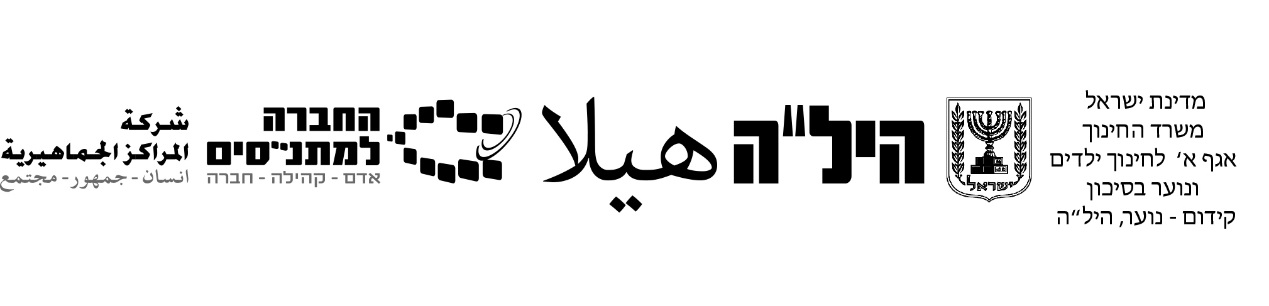  הלכות יום יוםמסלול 10 אנו רואים בקיום טוהר הבחינות משימה חינוכית, ערכית ומוסרית,שהמערכת כולה נקראת להיערך להצלחתה.באחריות הנבחן/ הנבחנת לשמור על טוהר הבחינות בהתאם לכללים ולהנחיות בע"פ ובכתב על גבי שאלון הבחינה ועל ידי אחראי/ת הבחינה.בהצלחה!!!כל הזכויות שמורות למשרד החינוךהוראות  לנבחן:משך הבחינה : שעה וחצי מבנה השאלון ומפתח הערכה:פרק א'                                                                                           שאלות ידע ובקיאות בהלכהענה  על שש מהשאלות 1-7                12 נקודות כל שאלה          72 נקודותפרק ב'                                                                                         שאלות על הבנת טעמי ההלכה ענה  על שתים מהשאלות 8-10           14 נקודות כל שאלה          28 נקודות________________________________________________________   סה"כ                                                                                          100 נקודותחומר עזר מותר בשימוש : קיצור שולחן ערוך עם פסקי מרן ה'ראשון-לציון' רבי מרדכי אליהו זצוק"ל.בהצלחה !בס"דפרק א'שאלות מפורטות בהלכהנבחן רגיל     -  6 שאלות כל שאלה 12 נקודות" "שויתי ה' לנגדי תמיד"-הוא כלל גדול בתורה ובמעלות הצדיקים"... כי אין ישיבת האדם ותנועתו ועסקיו והוא לבדו בביתו, ...כמו בהיותו לפני מלך גדול".											                 (סימן א סעיף א)  														   א. מדוע לפי הכתוב בהלכה זו, הזכרון וההבנה של "שויתי ה' לנגדי תמיד", משנה את התנהגותו של האדם בכל רגע ורגע ? (תוכל להיעזר במשל המופיע בהלכה)			   ________________________________________________________________________________________________________________________________ב. תן דוגמא מהחיים שלך או של משהוא אחר, להתנהגות שונה של אדם הנמצא בנוכחות אדם מכובד, מאשר התנהגותו של אותו אדם, כאשר הוא נמצא לבדו? ____________________________________________________________________________________________________________________																											2. "אסור לאכול או לשתות או לישון בהם, אפילו שינת עראי. וצורך מצוה כגון ביום הכיפורים מותר לישון, אך יתרחק מארון הקודש. וכן לאכול שם לצורך מצוה, סעודה שאין בה שכרות ולא קלות ראש, מותר. וכן אותם אנשים שלומדים שם בקביעות מותרים לאכול ולישון שם אפילו שינת קבע, שלא יתבטלו מלימודם" 		                                    											(סימן יג סעיף ד)על איזה מקום מדובר בסעיף זה, שאסור לאכול ולשתות ולישון בו? 		__________________________________ _________________ 	    ב. כתוב את שתי המצבים הבאים בהם מותר לישון ולאכול לצורך מצוה :	               1. מתי מותר לישון ? - _____________________________________   	               2.  מתי מותר לאכול? - ___________________________________  														    ג. פיני רצה  להכנס לבית הכנסת לבית הכנסת בהפסקת צהריים כדי לקרוא תהילים. שנכנס ראה בסוף בית הכנסת משהוא ישן על מזרון שינה עמוקה, ומשהוא אחר אוכל בפינה השניה סעודה בשרית רצינית הכוללת לחם. פיני התפלא כך מתנהגים בבית כנסת?!  												   כתוב לאלו אנשים אלו מותר לנהוג כך בבית הכנסת? ומדוע?____________________ ______________________________________________________________ 3	"אך הגאוה היא מדה רעה מאוד, ואסור לנהוג בה אפילו במועט, אלא ירגיל עצמו להיות            שפל רוח..."								        (סימן כט סעיף ג)  לפניך ציטוט חלקי של הסעיף,  קרא היטב את כל הסעיף וענה על השאלות הבאות:איזו מידה (תכונה רעה) אסור לנהוג בה אפילו מעט? ומדוע לדעתך דוקא מהמידה הרעה הזו צריך כל כך להתרחק ?  ______________________________________________________________	 ______________________________________________________________ב. השלם את המשפטים על פי הכתוב בסעיף: 			                                 התנהגות האדם הענו: מדבר_____  ראשו ______  עיניו מביטים _______ לבו _____                4. עיין בספר קיצור שולחן ערוך סימן ל'-"איסור לשון הרע ורכילות", קרא בעיון רק את  סעיפים א וב' 	 וכתוב: נכון \ לא נכון אחרי כל אחד מהמשפטים הבאים: איסור רכילות נלמד מהפסוק:"לא תלך רכיל בעמך"  _________לשון הרע פחות חמור מרכילות _________קרא בעיון את  סימן לח –הלכות פת גויים סעיף ב' (הסעיף המתחיל במילים:" אם ישראל..." ומסתיים במילים "...פת גוי") 							    הקף בעיגול את המשפט המסכם בצורה הנכונה והמדויקת ביותר     א. יהודי שהשליך פת לתנור של גוי, יכול לאפות בה אחר כך.ב. גוי שהשליך עץ למדורת יהודי, אוסר את המדורה לשימוש.  ג. יהודי שהשליך עץ גדול  והגביר את האש בתנור של גוי יוכל אחר כך לאפות בה.ד. יהודי שהשליך אפילו פיסת עץ לתנור של גוי, הפת שתיאפה בה אפילו ע"י גוי - מותרת. 6. קרא בעיון את סימן מב סעיף א.  								הקף את התשובה המדויקת ביותר לשאלה הבאה:					מאיזה פסוק לומדים שאסור לאדם לאכול לפני שמאכיל את בהמתו ?"שתה וגם גמליך אשקה""ויאכל וישת ויקם וילך""אדם ובהמה תושיע ה' ""ונתתי עשב בשדך לבהמתך ואכלת ושבעת "     7 . קרא בעיון את סימן קמג 	סעיפים א' ב' וג' וכתוב: נכון \ לא נכון אחרי כל אחד מהמשפטים הבאים:  	א. התורה  השוותה בין כבוד ההורים לכבוד הקב"ה.                     _________ב. חלק מכיבוד הורים הוא להלביש ולהאכיל הורים מבוגרים.      _________ 			חלק ב'שאלות הבנה נבחן רגיל     -  2 שאלות כל שאלה 14 נקודותסוחר יהודי עשיר קנה בסין מפעל שלם לייצור כלי זכוכית. אולם הוא לא רצה לפגוע בפרנסתם של הפועלים הסינים שבמפעל, ולכן הוא השאיר אותם בעבודתם. הוא שלח את חברו יצחק כדי להשגיח בצורה מדוקדקת על הייצור ומשלוח הכלים לארץ .   קרא בעיון את סימן לז סע' א וסע' ו, וענה על שתי השאלות הבאות:			 שים לב! עליך לשלב בתשובתך ציטוט מדברי ההלכה שמהווה ראיה או חיזוק לתשובתך.  (סגנון תשובה לדוגמא: כן, כי כתוב בסעיף : "... ...", ובמקרה שלנו...)				האם הכלים הללו צריכים טבילה? __________________________________ ___________________________________________________________האם צריך לברך על הטבילה של כלים אלו? ___________________________ __________________________________________________________													בחג החנוכה, נסעו יוסי וחבריו ברכבת החדשה והמהירה לתל-אביב. כיון שאנשים רבים היו ברכבת לכן לא נותרו ליוסי וחבריו מקומות ישיבה פנויים, והם נאלצו לאכול בעמידה את הכריכים שהכינו. בשעת הנסיעה עבר כרטיסן וביקש מהם  את הכרטיסים לביקורת.      קרא בעיון את קצור שולחן ערוך סימן מד סע' ו וענה על שתי השאלות הבאות:		 שים לב! עליך לשלב בתשובתך  ציטוט מדברי ההלכה שמביא ראיה או חיזוק לתשובתך.          (סגנון תשובה לדוגמא: כן..., כי כתוב בסעיף : "... ...", ובמקרה שלנו...)													האם לכתחילה ראוי שהם ישבו בעת ברכת המזון, או שמותר להם לעמוד כפי שאכלו ? ___________________________________________________________ ___________________________________________________________                                                                   האם מותר להפסיק בעת הברכה, כדי לתת לכרטיסן את הכרטיס לביקורת?___________________________________________________________  ___________________________________________________________בהצלחה !